Principal's Post		    4-13-2017 	                     “Learning for Life and Living the Faith” 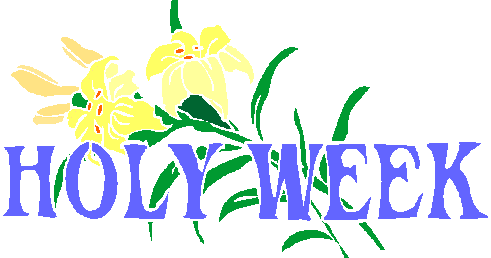 Greetings on this Holy Thursday-it is so good to be back in the office!! After being off for Spring Break then I was out two days this week at the Indiana School Safety Specialist recertification conference. I miss the students so much when I am out! 
In light of the recent school shooting which was rooted in a domestic violence situation, we are once again reminded to not be lax in our school safety procedures. Any visitors, parents, etc… MUST come directly to the office when coming to school. NO ONE is allowed to enter the building and proceed directly down the hallway. These are school procedures set in place to keep students and staff safe. We are not permitted to pick and choose who the procedures apply to therefore, the procedures apply to everyone. We thank you for understanding this and adhering to the rules to keep us all safe. 
Teachers and staff members were also reminded to never prop open doors and/or leave an open door unattended. All school doors are to be shut and locked at all times. Teachers are also reminding students to never open a door for anyone. Only an adult is permitted to open doors for visitors. 
The ISTEP Part 2 window opens when we return from Easter Break on Tuesday, April 18th. Please make sure students are well rested and to school on time. We want to do our very personal best on these tests, showing off all we have learned!
Rummage Sale!!! The Rummage Sale will be held April 27 – 29th in the gym.  This is another big fundraiser for our school so if you’re cleaning house over Easter Break, set items aside to bring to the gym for this event! Please also sign up to help work this event!
Please send in your registration forms for 2017-2018 as soon as you can. We are trying to nail down our textbook orders for next year so we need to know the number of books to order. If you need financial assistance or want to apply for an SGO or school choice, please do not hesitate to contact the school office or email rworman@stjoehc.org. 

				Continued…….Please see some of the upcoming events for the remainder of the year: Upcoming Events: 
Apr 14-		GOOD FRIDAY-EASTER BREAK-NO SCHOOL  
Apr 17			NO SCHOOL EASTER MONDAY
Apr 18-		ISTEP WINDOW PART 2 Opens
May 5			ISTEP WINDOW PART 2 Closes
Apr 24			Chick Fil A SJHC Spirit Night at Jefferson Pointe Location  5pm – 8pm 
Apr 25			8th Grade Confirmation at SJHC @ 7:00pm
May 7			2nd Graders First Holy Communion at SJHC @ 12:30pm
May 10		Spring Program @ 12:30pm/Spring Musical @ 7:00pm 
May 16		8th Grade Graduate’s Liturgy at the Cathedral & Tour afterwards
May 17		2nd Grade & 8th Grade Sacramental Buddies Zoo Trip
May 17		8th Grade Graduation Mass at SJHC @ 6:30pm
May 19		PK Graduation at Church/Field Day & Family Picnic
May 22		Scheduled Last day of school weather permitting
I wish you all a very Blessed Easter!!
Mrs. Rose Worman
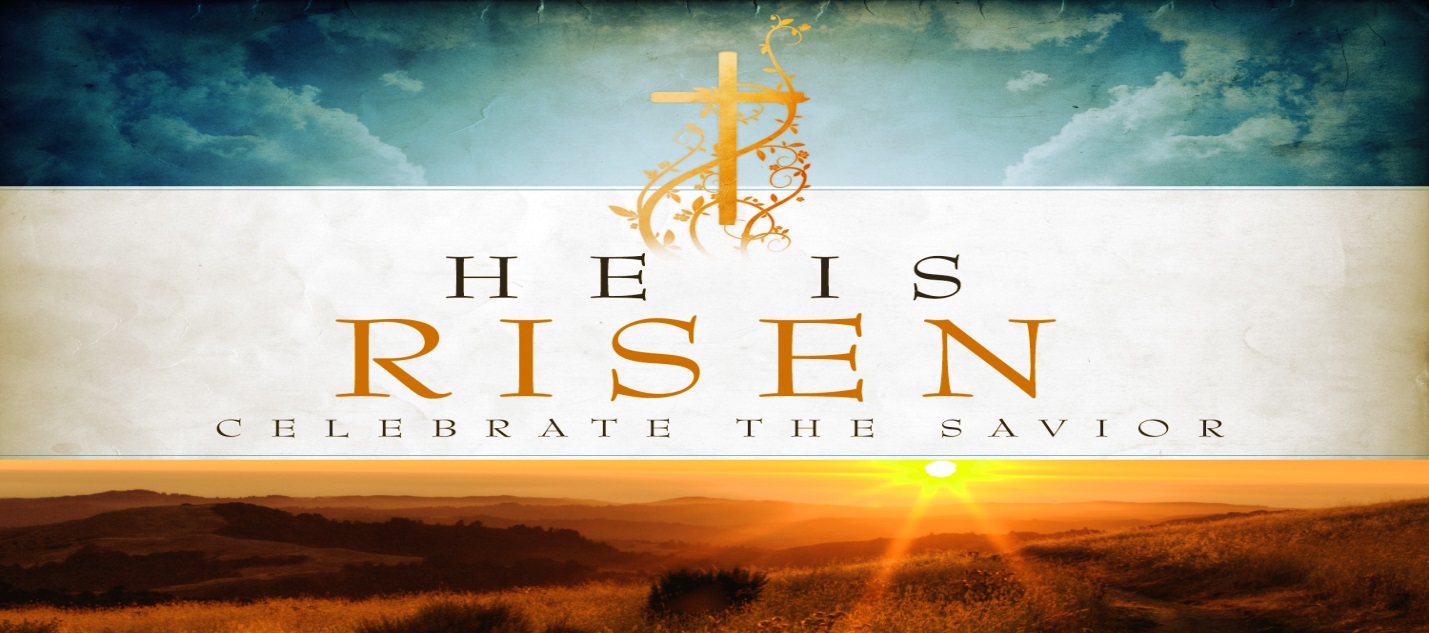 